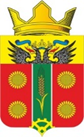 АДМИНИСТРАЦИЯ ИСТОМИНСКОГО СЕЛЬСКОГО ПОСЕЛЕНИЯ АКСАЙСКОГО РАЙОНА РОСТОВСКОЙ ОБЛАСТИРАСПОРЯЖЕНИЕ04.04.2022                                           х. Островского                                            № 65О внесении изменений в распоряжениеАдминистрации Истоминского сельскогопоселения от 28.12.2021 года № 254«Об утверждении плана реализациимуниципальной программы «Развитие физической культуры и спорта» на 2022 год»В соответствии с постановлением Администрации Истоминского сельского поселения от 01.08.2018 года № 166 «Об утверждении Порядка разработки, реализации и оценки эффективности муниципальных программ Истоминского сельского поселения», постановлением Администрации Истоминского сельского поселения от 07.08.2018 года № 174 «Об утверждения методических рекомендаций по разработке и реализации муниципальных программ Истоминского сельского поселения». 1. Внести изменения в распоряжение Администрации Истоминского сельского поселения от 28.12.2021 года № 254 «Об утверждении плана реализации муниципальной программы «Развитие физической культуры и спорта» на 2022 год» согласно приложению к настоящему распоряжению.2. Настоящие распоряжение вступает в силу со дня его официального опубликования. 3. Настоящее распоряжение подлежит размещению на официальном сайте Администрации Истоминского сельского поселения и опубликованию в периодическом печатном издании Истоминского сельского поселения «Вестник».4. Контроль за выполнением настоящего распоряжения возложить на заместителя главы Администрации Истоминского сельского поселения Аракелян И.С.Главы Администрации Истоминского сельского поселения                                      		Д.А. КудовбаПостановление вносит                                                                                                                             Заместитель главы Администрации   								.. Приложение  к  распоряжению Администрации Истоминского сельского поселения от 04.04.2022 года № 65План реализации муниципальной программы «Развитие физической культуры и спорта» в Истоминском сельском поселении на 2022 годГлавы Администрации Истоминского сельского поселения												Д.А. Кудовба№ п/пНомер и наименованиеОтветственный 
 исполнитель, соисполнитель, участник  
(должность/ ФИО) <1>Ожидаемый результат (краткое описание)Плановый 
срок    
реализации Объем расходов, (тыс. рублей) <2>Объем расходов, (тыс. рублей) <2>Объем расходов, (тыс. рублей) <2>№ п/пНомер и наименованиеОтветственный 
 исполнитель, соисполнитель, участник  
(должность/ ФИО) <1>Ожидаемый результат (краткое описание)Плановый 
срок    
реализации всегобюджетсельского поселениявнебюд-жетные
источники123456781Программа «Развитие физической культуры и массового спорта»Заместитель главы Администрации,старший инспектор X31.12.20221382,41382,40,01Подпрограмма 1  «Развитие физической культуры и массового спорта»Заместитель главы Администрации,старший инспектор X31.12.20221382,41382,40,01.1Мероприятия 1.1 Мероприятия по обеспечению содержания имущества Заместитель главы Администрации,старший инспектор Увеличение численности участников спортивно-досуговых мероприятий 31.12.202210,010,00,02.1Мероприятия 1.2 Физкультурные и массовые спортивные мероприятияЗаместитель главы Администрации,старший инспектор Совершенствования системы физического воспитания 31.12.202210,010,00,02.2Контрольное событие:Создания условий для занятия физической культурой.Заместитель главы Администрации,старший инспектор улучшение материально-технической базы31.12.20220,00,00,03.1Мероприятие 1.3Мероприятия по созданию условий для развития физической и массового спортаЗаместитель главы Администрации,старший инспектор 31.12.20220,00,00,03.2Мероприятие 1.4Расходы на реализацию проектов инициативного бюджетированияЗаместитель главы Администрации,старший инспектор Улучшение условий для занятия спортом31.12.2022100,0100,00,03.3Мероприятие 1.5Расходы на реализацию инициативных проектовЗаместитель главы Администрации,старший инспекторУлучшение условий для занятия спортом31.12.20221272,41272,40,0